Inschrijvingsformulierklein kamp  2024	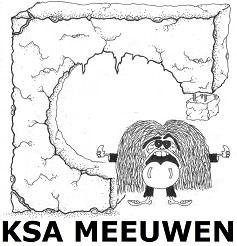 Inschrijvingsdatum: ………/………/…………… Naam: ……………………………………………………Zal meegaan op het volgende kamp:Het klein kamp in Kattenbos van maandag 1 april tot en met vrijdag 5 april. Kostprijs: €70                                     (SL, LW,JKN, KN)
Totaal te betalen: € …………………………Wij betalen:O contantO per overschrijving op BE86 7352 2111 7750met vermelding naam lid + klein kamp(1 inschrijvingsformulier per lid)-------------------------------------------------------------- (deel voorbehouden voor ouders bij contante betaling) Op ………/………/………………Ontving KSA Meeuwen € ……………… voor de betaling van het……………………………………… kamp van ………………………………………Handtekening leider:………………………………………………………………